Об утверждении Программы профилактики рисков причинения вреда (ущерба) охраняемым законом ценностям на 2022 год в сфере муниципального контроля на автомобильном транспорте, городском наземном электрическом транспорте и в дорожном хозяйстве в границах населенных пунктов на территории  Усть-Ярульского сельсовета	Руководствуясь Постановлением Правительства РФ от 25 июня 2021 г. N 990"Об утверждении Правил разработки и утверждения контрольными (надзорными) органами программы профилактики рисков причинения вреда (ущерба) охраняемым законом ценностям",  Уставом Усть-Ярульского сельсовета ПОСТАНОВЛЯЮ:1.  Утвердить Программу профилактики рисков причинения вреда (ущерба) охраняемым законом ценностям на 2022 год в сфере муниципального контроля на автомобильном транспорте, городском наземном электрическом транспорте и в дорожном хозяйстве в границах населенных пунктов на территории  Усть-Ярульского сельсовета согласно приложению к настоящему постановлению.2. Постановление вступает в силу в день, следующий за днем официального опубликования в периодическом печатном издании «Усть-Ярульский вестник».3.  Контроль за исполнением настоящего постановления оставляю за собой.Глава сельсовета                                                                      М.Д. ДезиндорфПриложение  к постановлениюадминистрации Усть-Ярульского сельсоветаот 17.12.2021  № 32-пгПрограмма профилактики рисков причинения вреда (ущерба) охраняемым законом ценностям на 2022 год в сфере муниципального контроля на автомобильном транспорте, городском наземном электрическом транспорте и в дорожном хозяйстве в границах населенных пунктов на территории  Усть-Ярульского сельсовета	Настоящая Программа профилактики рисков причинения вреда (ущерба) охраняемым законом ценностям на 2022 год в сфере муниципального контроля на автомобильном транспорте, городском наземном электрическом транспорте и в дорожном хозяйстве в границах населенных пунктов  на территории Усть-Ярульского сельсовета  Ирбейского района Красноярского края (далее – Программа) разработана в целях  стимулирования добросовестного соблюдения обязательных требований организациями  и гражданами,  устранения условий, причин и факторов, способных привести к нарушениям обязательных требований и (или) причинению вреда (ущерба) охраняемым законом ценностям,  создания условий для доведения обязательных требований до контролируемых лиц, повышение информированности о способах их соблюдения.	Настоящая Программа разработана и подлежит исполнению администрацией Усть-Ярульского сельсовета Ирбейского района Красноярского края (далее по тексту – администрация).1. Анализ текущего состояния осуществления муниципального   контроля, описание текущего развития профилактической деятельности контрольного органа, характеристика проблем, на решение которых направлена Программа1.1. Вид муниципального контроля: муниципальный   контроль   на автомобильном транспорте, городском наземном электрическом транспорте и в дорожном хозяйстве в границах населенных пунктов.1.2. Предметом муниципального контроля на территории муниципального образования   является соблюдение гражданами и организациями (далее – контролируемые лица) обязательных требований:1) в области автомобильных дорог и дорожной деятельности, установленных в отношении автомобильных дорог:а) к эксплуатации объектов дорожного сервиса, размещенных в полосах отвода и (или) придорожных полосах автомобильных дорог общего пользования;б) к осуществлению работ по капитальному ремонту, ремонту и содержанию автомобильных дорог общего пользования и искусственных дорожных сооружений на них (включая требования к дорожно-строительным материалам и изделиям) в части обеспечения сохранности автомобильных дорог;2) установленных в отношении перевозок по муниципальным маршрутам регулярных перевозок, не относящихся к предмету федерального государственного контроля (надзора) на автомобильном транспорте, городском наземном электрическом транспорте и в дорожном хозяйстве в области организации регулярных перевозок.1.3. Администрацией за 9 месяцев 2021 года проведено 0 проверок соблюдения действующего законодательства Российской Федерации в указанной сфере.Предостережения о недопустимости нарушения обязательных требований не направлялись. 2. Цели и задачи реализации Программы2.1. Целями профилактической работы являются:1) стимулирование добросовестного соблюдения обязательных требований всеми контролируемыми лицами; 2) устранение условий, причин и факторов, способных привести к нарушениям обязательных требований и (или) причинению вреда (ущерба) охраняемым законом ценностям; 3) создание условий для доведения обязательных требований до контролируемых лиц, повышение информированности о способах их соблюдения;4) предупреждение нарушений контролируемыми лицами обязательных требований, включая устранение причин, факторов и условий, способствующих возможному нарушению обязательных требований;5) снижение административной нагрузки на контролируемых лиц;6) снижение размера ущерба, причиняемого охраняемым законом ценностям.2.2. Задачами профилактической работы являются:1) укрепление системы профилактики нарушений обязательных требований;2) выявление причин, факторов и условий, способствующих нарушениям обязательных требований, разработка мероприятий, направленных на устранение нарушений обязательных требований;3) повышение правосознания и правовой культуры организаций и граждан в сфере рассматриваемых правоотношений.В положении о виде контроля  мероприятия, направленные на нематериальное поощрение добросовестных контролируемых лиц, не установлены, следовательно, меры стимулирования добросовестности в программе не предусмотрены.В положении о виде контроля самостоятельная оценка соблюдения обязательных требований (самообследование) не предусмотрена, следовательно, в программе способы самообследования в автоматизированном режиме не определены (ч.1 ст.51 №248-ФЗ).3. Перечень профилактических мероприятий, сроки (периодичность) их проведения4. Показатели результативности и эффективности Программы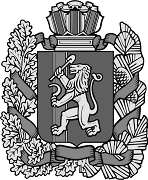 Администрация Усть-Ярульского сельсоветаИрбейского района Красноярского краяАдминистрация Усть-Ярульского сельсоветаИрбейского района Красноярского краяАдминистрация Усть-Ярульского сельсоветаИрбейского района Красноярского краяАдминистрация Усть-Ярульского сельсоветаИрбейского района Красноярского краяАдминистрация Усть-Ярульского сельсоветаИрбейского района Красноярского краяАдминистрация Усть-Ярульского сельсоветаИрбейского района Красноярского краяАдминистрация Усть-Ярульского сельсоветаИрбейского района Красноярского краяАдминистрация Усть-Ярульского сельсоветаИрбейского района Красноярского краяАдминистрация Усть-Ярульского сельсоветаИрбейского района Красноярского краяАдминистрация Усть-Ярульского сельсоветаИрбейского района Красноярского краяАдминистрация Усть-Ярульского сельсоветаИрбейского района Красноярского краяПОСТАНОВЛЕНИЕПОСТАНОВЛЕНИЕПОСТАНОВЛЕНИЕПОСТАНОВЛЕНИЕПОСТАНОВЛЕНИЕПОСТАНОВЛЕНИЕПОСТАНОВЛЕНИЕПОСТАНОВЛЕНИЕПОСТАНОВЛЕНИЕПОСТАНОВЛЕНИЕПОСТАНОВЛЕНИЕ17.12.2021  17.12.2021  17.12.2021  17.12.2021     с. Усть-Яруль   с. Усть-Яруль№ 32-пг№ 32-пг№  п/пНаименованиемероприятияСрок реализации мероприятияОтветственное должностное лицоИнформированиеИнформированиеИнформированиеИнформирование1Информирование осуществляется администрацией по вопросам соблюдения обязательных требований посредством размещения соответствующих сведений на официальном сайте администрации и в печатном издании   муниципального образования ПостоянноЗаместитель главы сельсоветаОбобщение правоприменительной практикиОбобщение правоприменительной практикиОбобщение правоприменительной практикиОбобщение правоприменительной практики2Обобщение правоприменительной практики осуществляется администрацией посредством сбора и анализа данных о проведенных контрольных мероприятиях и их результатах.По итогам обобщения правоприменительной практики администрация готовит доклад, содержащий результаты обобщения правоприменительной практики по осуществлению муниципального  контроля, который утверждается руководителем контрольного органа и размещается на официальном сайте администрацииежегодно не позднее 30 января года, следующего за годом обобщения правоприменительной практики. Заместитель главы сельсоветаОбъявление предостереженияОбъявление предостереженияОбъявление предостереженияОбъявление предостережения3Предостережение о недопустимости нарушения обязательных требований объявляется контролируемому лицу в случае наличия у администрации сведений о готовящихся нарушениях обязательных требований и (или) в случае отсутствия подтверждения данных о том, что нарушение обязательных требований причинило вред (ущерб) охраняемым законом ценностям либо создало угрозу причинения вреда (ущерба) охраняемым законом ценностям По мере появления оснований, предусмотренных законодательствомГлава сельсовета,Заместитель главы сельсоветаКонсультирование.Консультирование.Консультирование.Консультирование.4Консультирование осуществляется в устной или письменной форме по телефону,  на личном приеме, в ходе проведения профилактического мероприятия, контрольного (надзорного) мероприятияПостоянно  по обращениям контролируемых лиц и их представителейГлава сельсовета, Заместитель главы сельсоветаПрофилактический визитПрофилактический визитПрофилактический визитПрофилактический визит5 Профилактический визит1, 3 кварталГлава сельсовета №п/пНаименование показателяВеличина11.Полнота информации, размещенной на официальном сайте контрольного органа в сети «Интернет» в соответствии с частью 3 статьи 46 Федерального закона от 31 июля 2021 г. № 248-ФЗ «О государственном контроле (надзоре) и муниципальном контроле в Российской Федерации»100%22.Утверждение   доклада, содержащего результаты обобщения правоприменительной практики по осуществлению муниципального контроля, его опубликованиеИсполнено / Не исполнено3.Доля выданных предостережений по результатам рассмотрения обращений с  подтвердившимися сведениями о готовящихся нарушениях обязательных требований или признаках нарушений обязательных требований и  в случае отсутствия подтвержденных данных о том, что нарушение обязательных требований причинило вред (ущерб) охраняемым законом ценностям либо создало угрозу причинения вреда (ущерба) охраняемым законом ценностям (%)20% и более4.Доля лиц, удовлетворённых консультированием в общем количестве лиц, обратившихся за консультированием100%